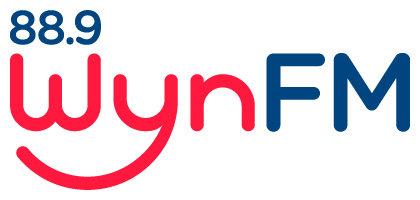  Diversity  PolicyCommunity Radio BroadcastingCodes of Practice:   Code 2: Principles of diversity and independence                                                                                                                       Review:  May  2022                  WYNFM  Diversity Policy WynFM Community Radio Inc is welcoming and we seek to include Members from all areas of our community. People with a disabilityWherever possible, we will make reasonable modifications to enable participation in WynFM broadcasting activities as far as reasonably practicable. People from diverse culturesWynFM will support and respect people from diverse cultures and religions to participate in our station and where possible accommodate requests for flexibility.Sexual & Gender IdentityAll people, regardless of their gender and sexuality, are welcome at WynFM. WynFM strives to provide a safe environment for participation and will take action over any inappropriate behaviour displayed towards someone on the basis of ethnicity, race, language, gender, sexuality, age, physical or mental ability, occupation, religious, cultural or political beliefs. Documents relating to this PolicyCommunity Broadcasting Codes of Practice:    Code 2. Principles of diversity and Independence   Code 3. General ProgrammingWynFM Community Radio Inc ConstitutionWynFM Community Radio Inc PoliciesVolunteer PolicyComplaint PolicyInternal Grievance PolicyAnti-Bulling PolicyAnti Discrimination and Harassment PolicySocial Media PolicyComputer and Internet UsageHealth and Safety PolicyCommunity Engagement Policy